ПРИКАЗ № ___-пг. Петропавловск – Камчатский			_______ 2018 годаВ целях реализации государственной программы Камчатского края «Развитие экономики и внешнеэкономической деятельности Камчатского края», утвержденной постановлением Правительства Камчатского края от 29.11.2013 № 521-ППРИКАЗЫВАЮ:1. Внести изменения в приложение к приказу Агентства инвестиций и предпринимательства Камчатского края от 05.07.2017 № 67-п «Об утверждении Порядка предоставления субсидий субъектам малого и среднего предпринимательства в целях финансирования части затрат, связанных с уплатой первого взноса (аванса) при заключении договора лизинга» следующие изменения:1) пункт 21 части 4 изложить в следующей редакции:«Предусмотреть создание одного и более рабочих мест в результате приобретения предмета лизинга в течение первого календарного года после заключения договора о предоставлении субсидии в финансово-экономическом обосновании приобретения предмета лизинга;»2) в пункте 3 части 11 слова «(при отсутствии в заявке документов, содержащих данные сведения)» исключить;3) в абзаце втором части 16 заменить слово «календарных» на слово «рабочих»;4) часть 21 изложить в следующей редакции: «21. Обязательным условием предоставления субсидии, включаемым в договор о предоставлении субсидии и договоры (соглашения), заключенные в целях исполнения обязательств по договору о предоставлении субсидии, является согласие СМСП и лиц, являющихся поставщиками (подрядчиками, исполнителями) по договорам (соглашениям), заключенным в целях исполнения обязательств по договорам о предоставлении субсидий (за исключением государственных (муниципальных) унитарных предприятий, хозяйственных товариществ и обществ с участием публично-правовых образований в их уставных (складочных) капиталах, а также коммерческих организаций с участием таких товариществ и обществ в их уставных (складочных) капиталах), на осуществление Агентством и органами государственного финансового контроля проверок соблюдения СМСП условий, целей и порядка предоставления субсидии.»;5) дополнить частью 231 следующего содержания:«231.Обязательным условием предоставления субсидии, включаемым в договор о предоставлении субсидии, является создание одного и более рабочих мест в результате приобретения предмета лизинга в течение первого календарного года после даты заключения договора о предоставлении субсидии, с сохранением созданных(ого) рабочих(его) мест(а) в течение действия договора о предоставлении субсидии.»;6) пункт 2 части 24 изложить в следующей редакции: «2) исполнении обязательства, установленного частью 231 настоящего Порядка, в сроки, указанные в договоре о предоставлении субсидии»;7) пункт 3 части 27 исключить;8) в части 28 слово «соглашении» заменить на слово «договоре»;9) дополнить частью 311 следующего содержания:«311. Отчет о целевом использовании средств субсидии предоставляется в Агентство через Центр. Срок предоставления и форма отчета о целевом использовании средств субсидии устанавливаются договором о предоставлении субсидии.».2. Разместить настоящий приказ на официальном сайте исполнительных органов государственной власти Камчатского края в сети Интернет: www.kamgov.ru.3. Опубликовать настоящий приказ в официальном печатном издании Губернатора и Правительства Камчатского края «Официальные ведомости».4. Настоящий приказ вступает в силу через 10 дней после дня его официального опубликования. И.о. руководителя                                                                              Д.А. Профатилов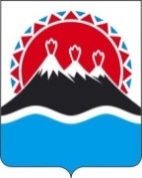 АГЕНТСТВО ИНВЕСТИЦИЙ И ПРЕДПРИНИМАТЕЛЬСТВА КАМЧАТСКОГО КРАЯО внесении изменений в приказ Агентства инвестиций и предпринимательства Камчатского края от 05.07.2017 № 67-п «Об утверждении Порядка предоставления субсидий субъектам малого и среднего предпринимательства в целях финансирования части затрат, связанных с уплатой первого взноса (аванса) при заключении договора лизинга»